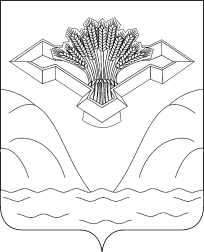 Российская Федерация                                                                 Самарская областьСОБРАНИЕ ПРЕДСТАВИТЕЛЕЙСЕЛЬСКОГО ПОСЕЛЕНИЯ НОВАЯ БИНАРАДКАМУНИЦИПАЛЬНОГО РАЙОНА СТАВРОПОЛЬСКИЙСАМАРСКОЙ ОБЛАСТИРЕШЕНИЕ04 марта 2016года                                                                                                                         №29«Об установлении границы территории в сельском поселении Новая Бинарадка  муниципального района Ставропольский, на которой может быть создананародная дружина  »         В соответствии с частью 2 статьи 12 Федерального закона от 02.04.2014г. № 44-ФЗ                «Об участии граждан в охране общественного порядка»,              Собрание представителей сельского поселения Новая Бинарадка муниципального района  Ставропольский,РЕШИЛО:1.   Установить границы территории, на которой может быть создана народная дружина - границы муниципального образования сельского поселения Новая Бинарадка муниципального района Ставропольский Самарской области.2.  Опубликовать настоящее Решение в  газете «Ставрополь – на – Волге» и на официальном сайте поселения http://www.новая бинарадка.ставропольский-район.рфПредседатель Собрания представителейсельского поселения Новая Бинарадка                                                                          В.М.БуяновГлава сельского поселения Новая Бинарадка                                                                С.В.Мокеева